Calendar of EventsAll events take place at Shalom unless otherwise noted.This weekWed, Mar 28 –  Morning Breakfast Group @ Ill. Food Emporium, 7 am Next Sunday*Easter breakfast 8:30 am*Worship service will begin at 10:30 am; no Sunday School hourUpcoming eventsThu, Apr 5 - Meal, 6:30 pm, Bible Study, 7-8 pmWed, Apr 11 –  Morning Breakfast Group @ Ill. Food Emporium, 7 amApr 19 –  Meal, 6:30 pm, Bible Study, 7-8 pmWed, Apr 25 –  Morning Breakfast Group @ Ill. Food Emporium, 7 amSun, Apr 29 – 5th Sunday Hymn SingJun 14-16 – Annual IN-MI Mennonite Conference*see announcementBirthdays/Anniversaries this weekMon, Mar 26 – Kim & Krystal Johnson, 2005Tue, Mar 27 – Marilynn TeelWed, May 28 – Jerry TeelNext Sunday – Becky WiggintonShalom Mennonite Church, 6100 E 32nd St, 46226 Church Phone: 317-549-0577Web page: www.shalommennonite.comWorship: 9:30 am             Sunday School 11 am – 12 noonPastoral Team: Brian Bither, Frank Kandel, Sabrina FallsChurch email address: pastors@shalommennonite.comVision & Accountability Team:  Brad Sommer, Jeanne Smucker, Wilma Bailey, Carl Rhine, Kim Johnson, Brian BitherWelcome to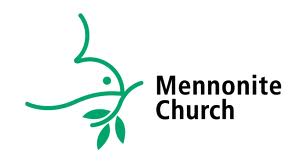 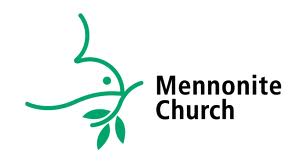 Shalom Mennonite ChurchMarch 25, 2018Shalom Mennonite Church is a diverse faith community, rooted in the Anabaptist Christian tradition, being transformed by God’s grace. Empowered by the Holy Spirit, we follow Jesus together as we worship God, grow as disciples, support one another, and share God’s love, justice, and peace with those around us and the world. 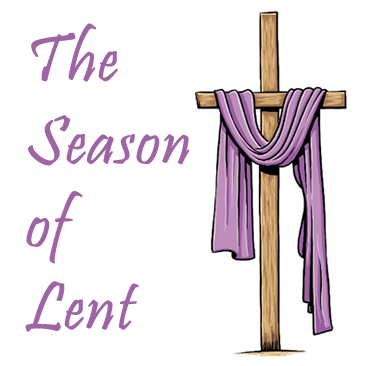 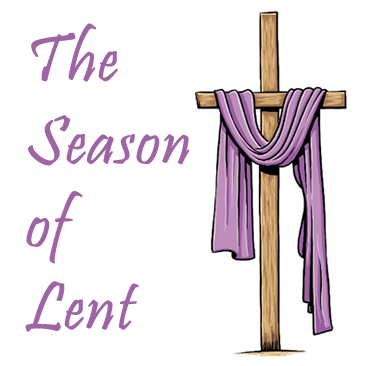 Between Me & You, and all we lay down, god’s promise and God’s love grow in surprising ways                                 GATHERING IN GOD’S PRESENCEPrelude: Linda ShowalterWelcomeOpening Hymn: HWB #14 “Come, we that love the Lord”

Gathering Words from John 12 and Psalm 118Leader: The great crowd that had come for the festival heard that Jesuswas on his way to Jerusalem.People: Give thanks to God, who is good. The love of God endures forever!Leader: Jesus found a young donkey and sat on it, as it is written: “Do not Be afraid, Daughter Zion; see, your king is coming, seated on a donkey’s colt.”People: Open for me the gates of the righteous; I will enter and give thanks to the Lord.Leader: At first his disciples did not understand all this. Only after Jesus Was glorified did they realize that these things had been written about him and that these things had been done to him.All: The Lord has done it this very day; let us rejoice today and be glad.
PRAISING THE NAME OF JESUSSongs of Praise: HWB #238 “Hosanna, loud hosanna!”     HWB #237 “All glory, laud, and honor” Responsive ReadingLeader: Jesus, we join the chorus of the crowds today in shouting your praise.
People: Hosanna! Blessing is the one who comes in the name of the Lord!
Leader: And yet, we know that these same crowds betrayed you one week later.People: They did not understand what you are really about. Do we? Who is this Son of Man?Leader: We believe that you are the light of the world. Shed that light into our hearts.People: Make us children of light, Jesus, so that the darkness will not overtake us.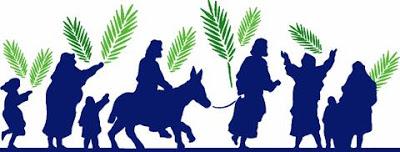 Song of Reflection: HWB #239 “Ride On, Ride On in Majesty” HEARING GOD’S WORDSong: For Me, For YouGod’s promises are for me, for you, full of surprises too!For me, for you, full of surprises too!God’s love is for me, for you, full of surprises too!For me, for you, full of surprises too!Children’s Time: Barbara LongoriaScripture: John 12:12-36Sermon: Keep Your Eyes on the Light – Pastor Brian Bither
GOD’S PEOPLE RESPONDSong of ResponseConfessionLeader: Jesus, Messiah. The crowds around you can be thrilling, or frightening. One moment they are clay in your hands, ready to be shaped. The next they are squeezing you, demanding that you conform. Is that what we do?
People: When we count the cost of your words for us, it hurts. The time is ripe for change, but why can’t you lead that change in a way we understand?
Leader: Forgive us for fearing the crowds and the consequences. Open our eyes and hearts to receive your teaching.
People: Show us again this new way of living. Help us to love like you.
Assurance
Leader: Jesus said, “Do not let your hearts be troubled. Believe in God, believe also in me.”Sharing our joys and concernsOffering
SENT IN THE POWER OF THE SPIRITSending Song: HWB #535 "Who now would follow Christ" Sending Words (STS #168)Leader: Lord Jesus Christ, in this sacred and solemn week, when we see again the depth and mystery of your redeeming love,All: Help us to follow where you go, to stop where you stumble, to listen when you cry to hurt as you suffer, to bow our heads in sorrow when you die, so that when you are raised to life again we may share your endless joy. AMEN	Announcements 
Worship Leader: Sabrina Falls                         Song Leader: Rod MaustNursery: Joyce Troyer                      Nursery next Sunday: Ruth PennerOur songbooks:  HWB: (blue) Hymnal A Worship Book; STS: (purple) Sing the               Story; STJ: (green) Sing the Journey  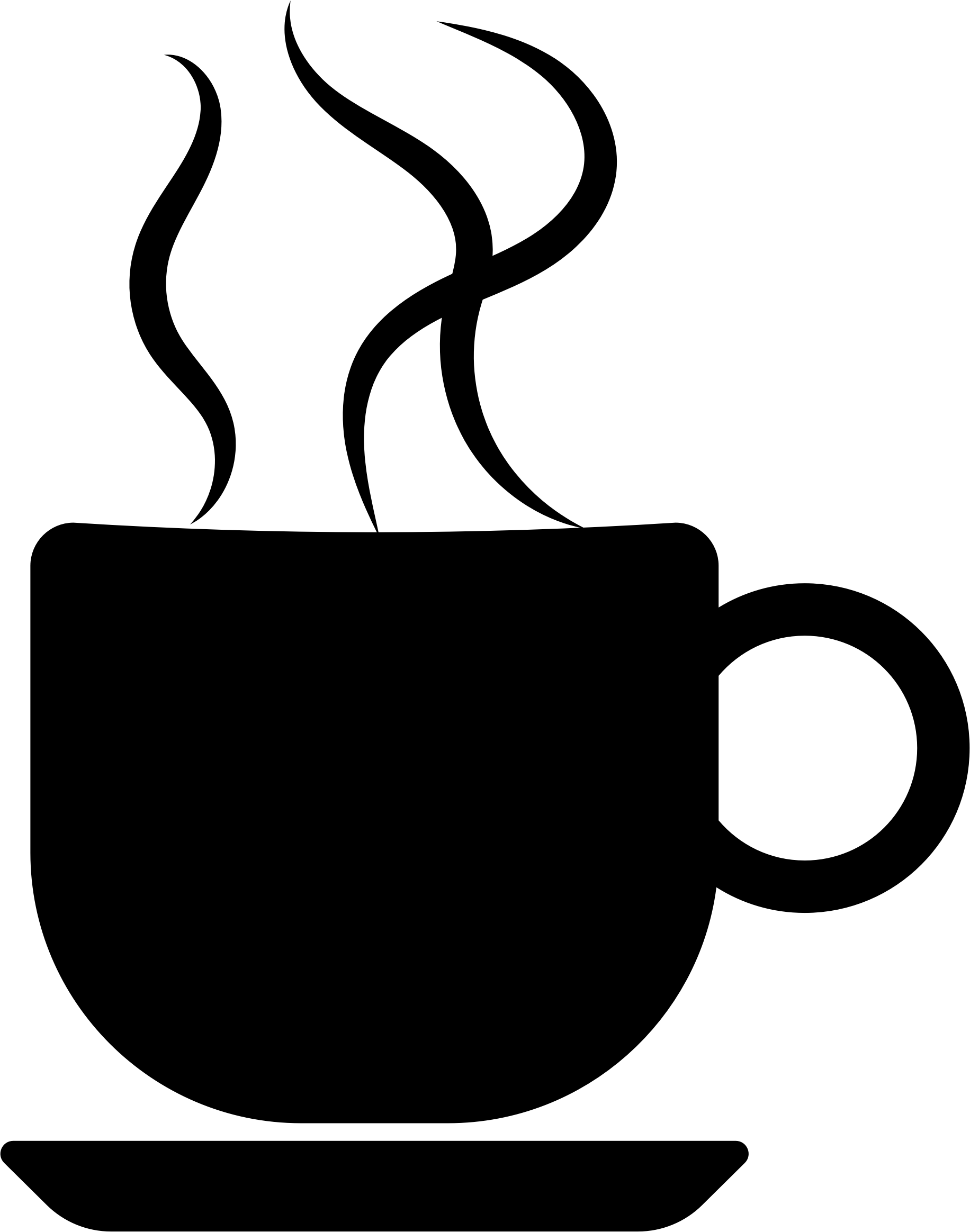 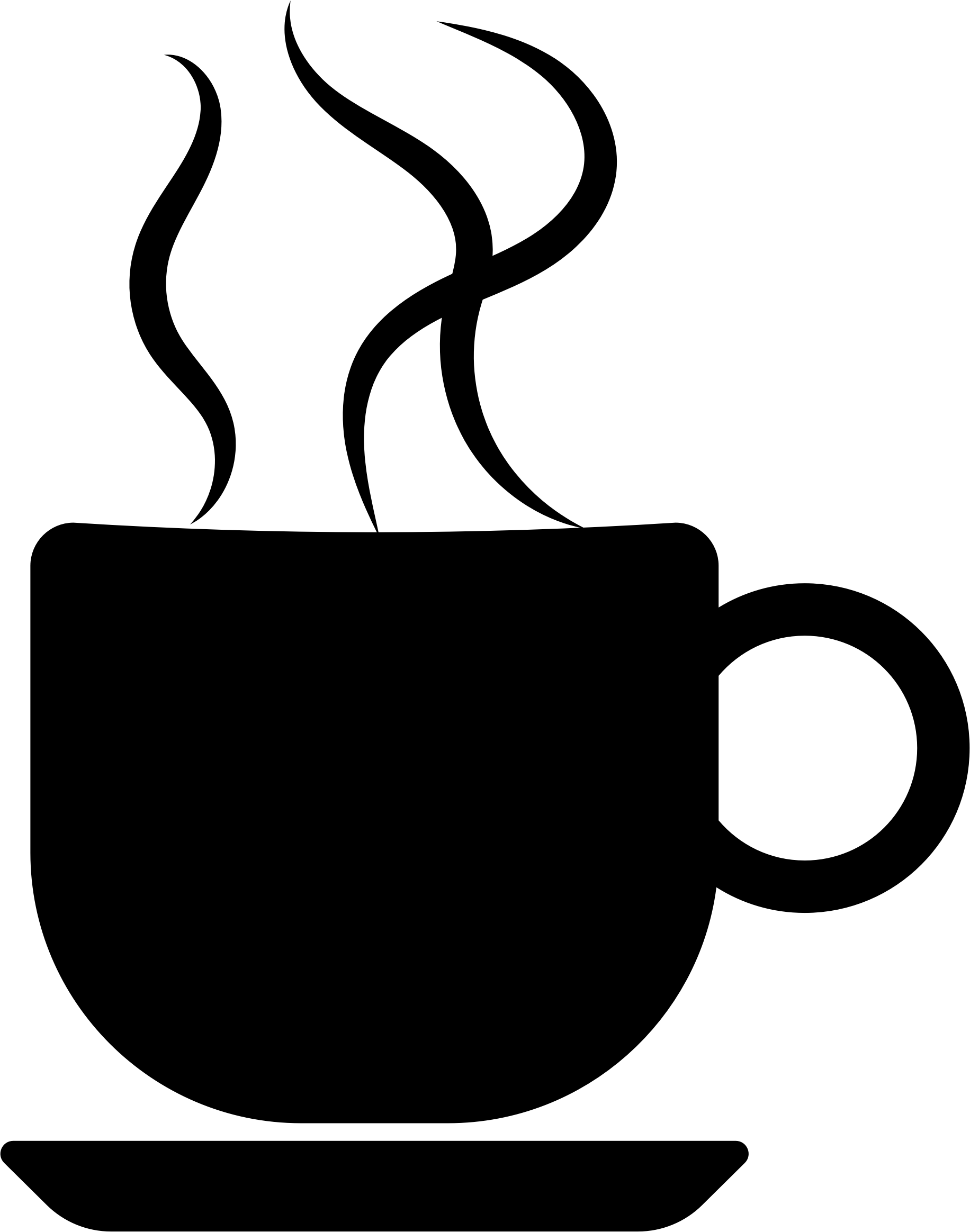 Worship helps:~A large-print hymnal and Bible and a Spanish Bible, is available on the last row of chairs.~Hearing assist devices are available - please ask an usher.  ~A large-print order of worship is available - please ask an usher.Weekly information:~ Send email newsletter (Journeying Together) information by 8am       Thursday to abri.houser@gmail.com~ Send bulletin information by noon on Friday to showalter@indy.rr.com.~ March Kitchen Clean-up: last names beginning with S. April: T-Y.Education HourYouth Classes: Elementary ages meet in basement classrooms.Junior Hi/High School youth meet in the room at the front of the sanctuary. Adult Classes:Wilma Bailey will teach the book Catholic Economics:  Alternatives to the Jungle by Angus Sibley. This class will meet in classroom #1 downstairs. Cheryl Martin will lead a study of Gospel texts as interpreted by Ted and Lee in Fish Eyes video. This class will meet in the back of the sanctuary                       Announcements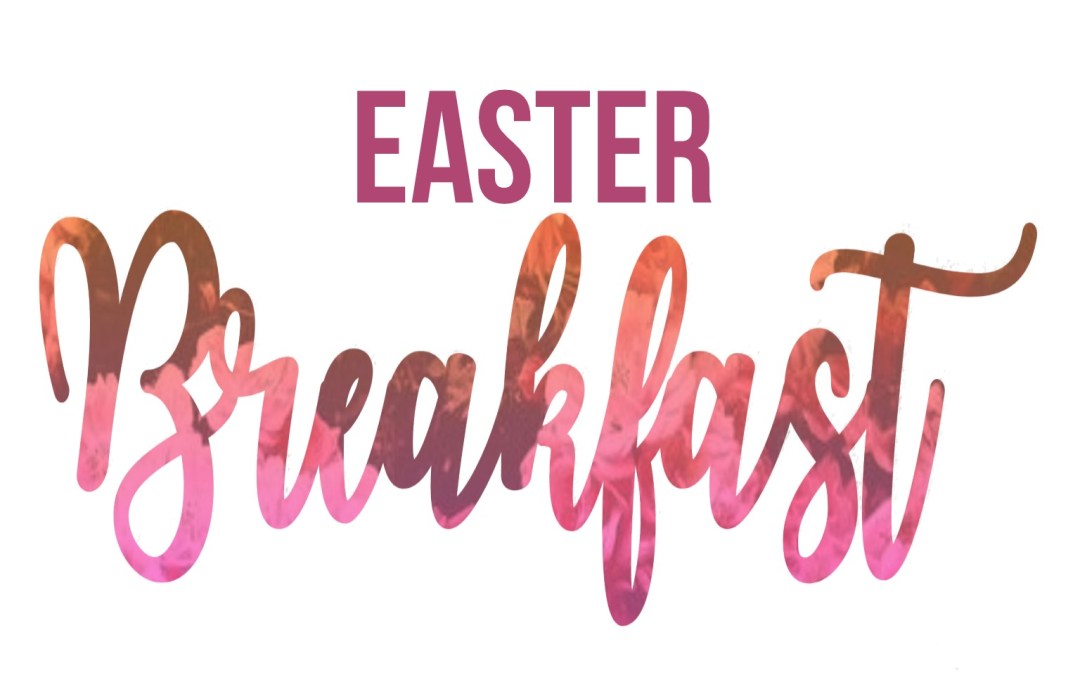 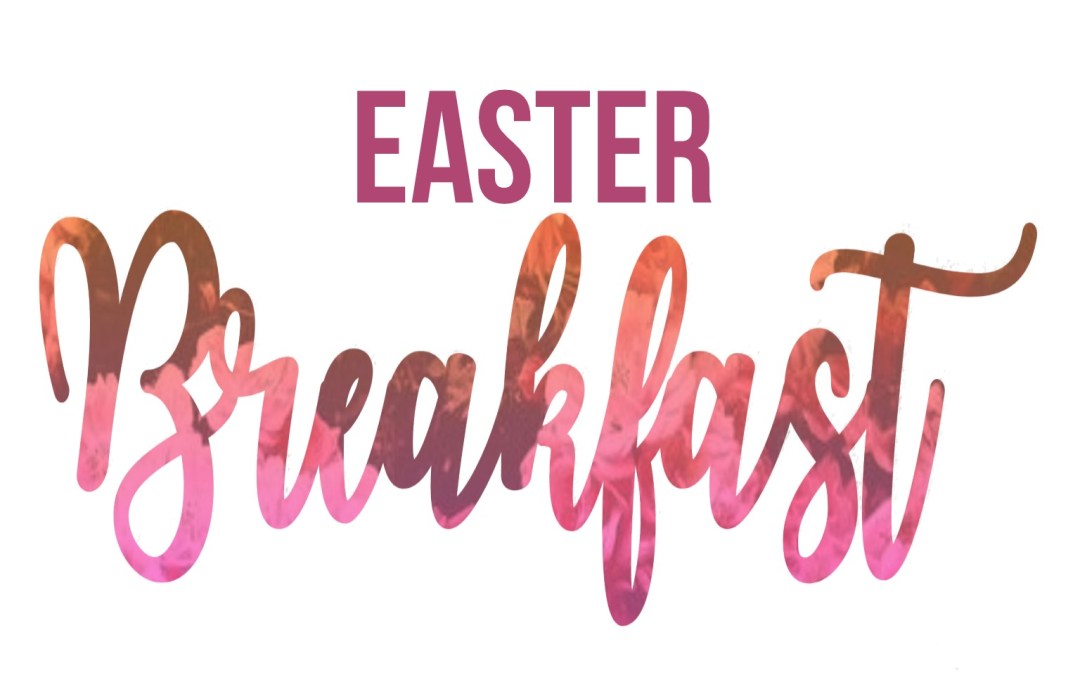 Next Sunday’s worship service will begin at 10:30 am, following the 8:30 am Easter breakfast. There will be no Sunday School hour.Robert Coleman will be moving end of this month and could use some help cleaning his old apartment and moving his furniture. If you are available to help for 3 or 4 hours any day from March 27th (Tuesday) through March 31st (Saturday) let me know. Frank Kandel, kandel93@gmail.com, 309-532-2859